OBECNÍ ÚŘAD VE VALU ZA FINANČNÍ PODPORY SMO BV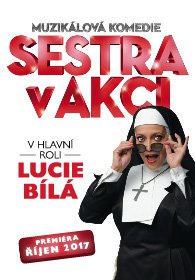 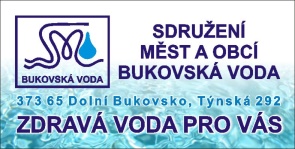 pořádá zájezd do Hudebního divadla Karlínneděle  12.11.2017 odjezd autobusu  12:00 hodin náves, 12:05 OÚ, 12:10 Hamr U Lipky cena za vstupenku a dopravu po odečtení příspěvku  350,- KčKontakt Jana Průchová 739 072 323!!!